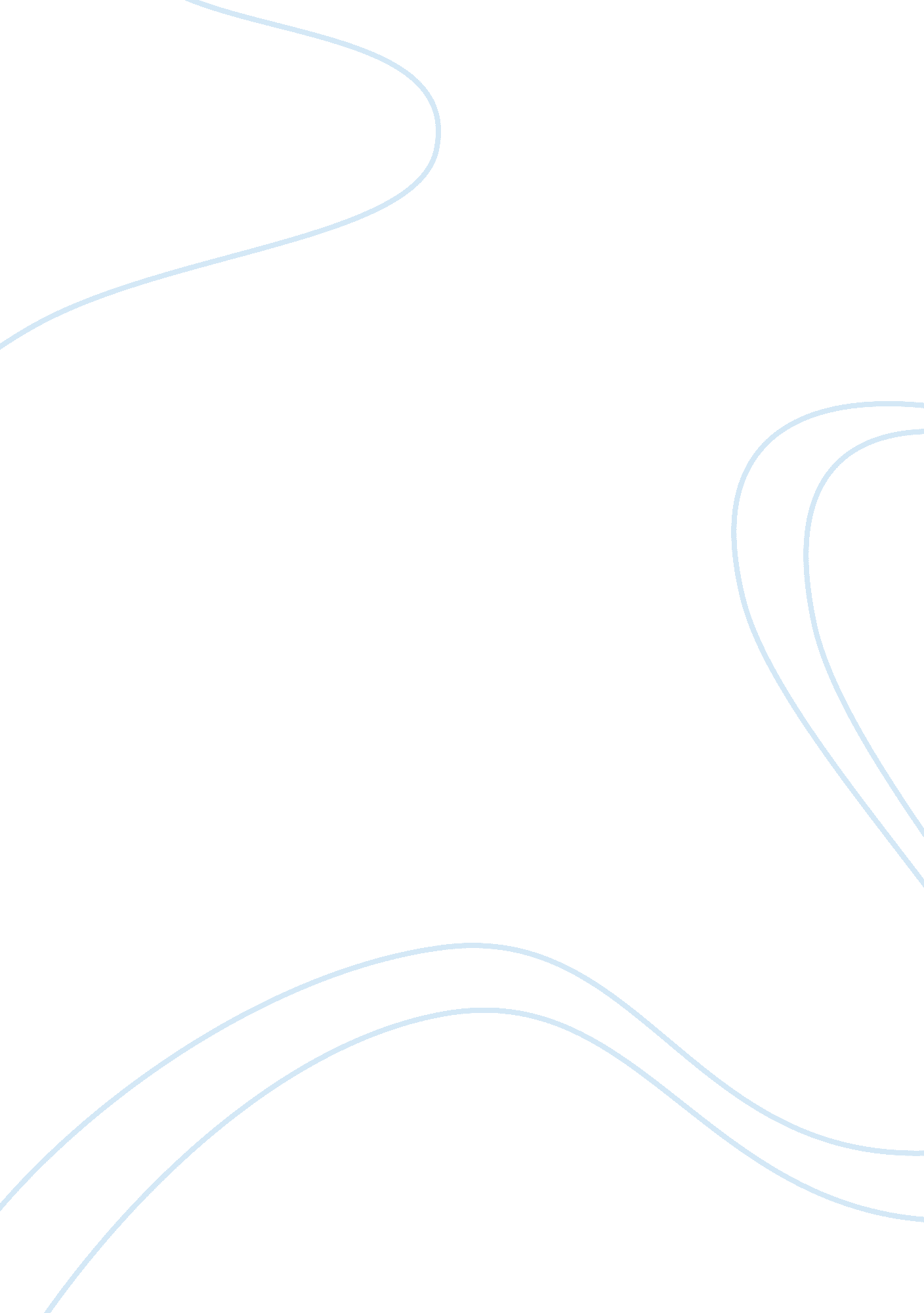 A streetcar named desireArt & Culture, Artists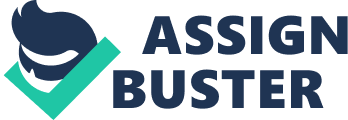 A Streetcar d Desire A Streetcar d Desire What changes were made that were Cinematic in Nature? This play underwent changes that were cinematic in nature throughout the process of making necessary drafts that later became a film product; for instance, the initial draft was an actual play written in 1947 by Tennessee Williams (McCarthy, 2011). One of these cinematic changes was conversion of the play from stage to screen 1951, whereby a film was made and it was directed by Kazan, but starred by Vivien Leigh and Marlon Brando (McCarthy, 2011). This was followed by another cinematic change that entailed a release of unedited and uncensored version in 1993. In fact, this led to stoppage of production for the older version that had been edited, since the film had been converted into two-television movie and an opera (McCarthy, 2011). 
There are efforts made by produces and movie studio aimed at making this film a blockbuster during the summer of 1949, thereby focused on Broadway production in month of December 1949 (McCarthy, 2011). Therefore, some of other cinematic changes made on the film were censorship approvals that led to the film becoming a failure and subject to artistic mockery. The other changes involved setting the first scene; for example in the original text, Blanche’s was nervously waiting for her to arrive, while in film her sister ventures down to bowling alley in order to find her sister (McCarthy, 2011). Therefore, these changes were a form of expanding the settings of the scene in a way that would increase viewers’ image regarding characters environment. Besides, this would also give the viewers glimpses in to characters lives, thereby avoiding perception that they are group of players. 
2. Why do you think those changes were made? 
These changes were made in order to convert the play into a film through Motion Picture Production Code of time. On the other hand, there were other changes made in order to reduce the level of sexuality that had to be changed in order to facilitate approval of the film in regions dominated by a powerful Roman Catholic Church group and Legion of Decency in America (McCarthy, 2011). Apparently, these alterations were meant to impose business impact would lead to satisfaction. There were other changes made due to objections, for instance in 1993, there was a restoration of this film after changes were made on the original version in Legion that had been disbanded (McCarthy, 2011). There were other changes made in order to prevent certain characters such as Blanche, from portraying their frenetic nature of decency into maelstrom of madness. Furthermore, changes made on scene settings were aimed at increasing convenience, thereby making these scenes more manageable. 
3. Do you like or dislike those changes? 
One thing that I like about these changes is that they made the play to be perfectly suitable for theatre production and setting of different standards between film and theatre. Moreover, changes regarding censorship of the film were a way of portraying their responsibility to the public since it offered a chance for making high quality films that could be accepted for all ages. 
References 
McCarthy, J. (2011). On The Lips: The Censorship of A Streetcar Named Desire. Colby-Sawyer College. Retrieved from: http://www. colby-sawyer. edu/currents/streetcardesire. html 